«Утверждаю»                                                                                                 Директор школы                                                                                                              Шихгайдаров Ш.Д.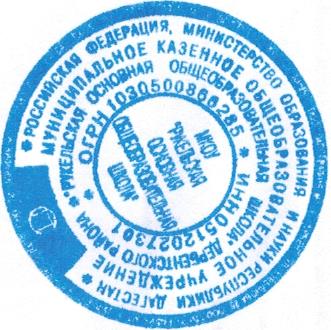 План воспитательно-профилактической работыпо  организации и обеспечению правопорядка в МКОУ «Рукельская ООШ»на  2020 годЦели: 
1. Создание условий для совершенствования возможностей ребенка и его   окружения в решении проблем социальной жизни;
2. Снижение уровня правонарушений и преступлений среди несовершеннолетних.Задачи:
1.Оказывать социально-педагогическую поддержку детям, имеющим проблемы в обучении, трудности в общении, адаптации.
2.Выявлять ведущие проблемы и ценностные ориентации детей.
3.Способствовать успешной социализации детей «группы-риска».
4.Развивать интерес у ребенка к самообразованию, самовоспитанию, самореализации, развитию личностных и интеллектуальных ресурсов.
5.Повышать правовую грамотность учащихся; учить решать жизненно важные задачи, включать учащихся в социально- значимую деятельность.
6. Способствовать формированию потребности в ведении здорового образа жизни.
7.Оказывать консультативную помощь родителям и повышать их педагогическую компетентность в вопросах воспитания и решении социально – педагогических проблем ребенка.Основные направления деятельности:
1. Социально-педагогическое исследование;2. Профилактика правонарушений и борьбы с преступностью;3. Профилактика экстремизма;4. Противодействие злоупотреблению наркотическими веществами и их незаконному обороту.1. Социально – педагогическое исследование
Цель: выявление социальных и личностных проблем у учащихся2. Профилактика правонарушений и борьбы с преступностью.3. Профилактика экстремизма;4.Противодействие злоупотреблению наркотическими веществами и их незаконному оборотуВожатая							Ферзиева Н.К.Сроки  Содержание деятельностиОтветственные Сентябрь  Корректировка  банка данных о трудновоспитуемых учащихся:- изучение индивидуальных особенностей детей;изучение социально-бытовыхусловий;изучение социума по месту жительства.Соц. педагогОктябрь 1.Методика на определение уровня социального благополучия 1-9 классы.2.Социально-педагогическая диагностика  «Социометрия»1-9 классы.педагог-психологНоябрь Анкетирование  учащихся, состоящих на ВШУ с целью выяснения их отношения к школе, обучению, взаимодействия со сверстниками.педагог-психологДекабрь Выявление проблем адаптации (1, 5 классы)Зам. директора по ВР,педагог-психологТестирование «Взаимодействие детей и родителей»педагог-  психологФевраль Анкетирование «Отношение подростков к пагубным привычкам» 1-9 классыпедагог-психологМарт Диагностика на выявление  познавательных интересов, потребностей, склонностей подростков «группы риска»педагог-психологсоц. педагогАпрель Май  Профессионально- ориентационная диагностика выпускников   9  классовпедагог-психологСрокиСодержание  деятельностиОтветственныеСентябрь 1. Профилактические беседы с учащимися,    родителями, стоящими на учете.2. Профилактические беседы с учащимися 5-9    классов на тему: «Ответственность за    уголовные и административные    правонарушения».Соц. педагог, инспектор ПДНОктябрь  1. Взаимодействие с учителями по решению     конфликтных ситуаций, возникающих в     процессе работы с учащимися, требующими     особого педагогического внимания.2. Консультирование классных руководителей    по оформлению социального паспорта,    ведению документации на  детей, родителей,    состоящих на профилактическом учете.Зам. директора по ВР, соц. педагог,педагог-психологкл.рук.Ноябрь МО классных руководителей  «О формах и методах работы с учащимися по предупреждению вредных привычек».Зам. директора по ВР, соц. педагог,педагог-психологДекабрь Консультации с классными руководителями по работе с проблемными учащимися.соц. педагог, педагог-психологЯнварь Проведение практических занятий и семинаров по проблемам профилактики безнадзорности и правонарушений с приглашением сотрудников ОМВД Зам.дир.по ВРФевраль Провести мероприятие, направленное на воспитание чувства патриотизма, гражданской ответственности.Кл.руководители, зам.дир.по ВРМарт Организация встреч родителей и специалистов на родительских собраниях (медработники, представители органов профилактики, сотрудники полиции, специалисты социальных служб).соц. педагог,кл.рук.Апрель Организация показа спец.роликов по вопросам профилактики проявлений экстремизма, пропаганды толерантности учащихся. педагог-психолог, кл.рук.Май Оказание помощи в организации летнего отдыха детей, состоящих на учете.Зам. директора по ВР, соц. педагог,инспектор ПДН,педагог-психологМесяц Содержание  деятельности Ответственный Сентябрь Составление социального паспорта каждого класса, школы, оформление литерного дела школы.Утверждение плана воспитательно-профилактической  работы на год, профилактических программ.соц. педагог,педагог-психологОктябрь 1. Классный час по половому воспитанию «Жизненные  ценности современной    молодежи»(7-9 классы).2. Круглый стол «Береги честь с молоду»  с приглашением врача- гинеколога для учащихся    9 классов.3. Кинолекторий «Болезни,  передающиеся половым путем» (9 классы).4.Родительское собрание   «Половое воспитание в семье» для родителей 7-9 классов.Зам. директора по ВР, соц. педагог,педагог-психологНоябрь Правовой месячник:1. Игра «Я – ребёнок, я –   человек» (о правах ребенка)  1-4 классы.2. Турнир «Знатоки права»    (5-7 классы).3. Оформление  уголка  правовых  знаний для    учащихся.4. 16 ноября – день толерантности.5. Круглый стол для   старшеклассников   «Законы, по которым мы  Живем»6. Правовая беседа    «Дороги, которые  мы     выбираем».1-9 классы.7. Конкурс стихов на    правовую ему среди     учащихся 7-9  классов.Зам. директора по ВР, соц. педагог,педагог-психологДекабрь Месячник воспитания толерантностидекабря – Всемирный день борьбы со СПИДом. 2. Анкетирование “Проявляешь ли ты    толерантность?”  1-9 классы.3. Родительский  лекторий  ”Роль семьи в воспитании  толерантной личности   ребенка».4. Неделя добрых дел.5. Фотоконкурс и конкурс  рисунков «Толерантность дорога к миру»   1-9 классы.Зам. директора по ВР, соц. педагог,педагог-психологЯнварь Месячник по профилактике правонарушений1.Классный час «Проступок   правонарушение,    преступление»   5-9 классы.2. Классный час «От шалости к    правонарушению»   1-4  классы3. Проведение  бесед с   учащимися 8-9 классов на тему «Неформальные молодежные объединения,    секты и субкультуры: шаг в    пропасть» с демонстрацией   видеофильма.4. Родительский лекторий   «Подросток в мире вредных  привычек».5. Круглый стол «Не ломай судьбу свою» 8-9 классы.6. Дискуссия «От чего    зависят поступки    человека?» 5- 8 классы.7. Оформление  стенда«Уголовная,    Административная  ответственность    несовершеннолетних».Зам. директора по ВР, соц. педагог,педагог-психологФевраль Месячник «Профилактика экстремизма и терроризма»1. Организация бесед с   Представителями    Правоохранительных  органов по тематике    «Ответственность  несовершеннолетних за    участие в  правонарушениях,    имеющих признаки    проявлений экстремизма и  терроризма».2. Классный час «Экстремизм –  угроза человеку и  государству»1-9 классы.3. Дискуссия «Молодежь  – за  культуру мира, против- терроризма» 8-9 классы.Зам. директора по ВР, соц. педагог,педагог-психологМарт Месячник «Мы за здоровый образ жизни»1. Классный час  «Здоровый  образ жизни – залог   здоровья» 1-9 классы.2. День семейного отдыха   «Папа, мама, я – здоровая   активная семья!».3. Фотоконкурс «Спорт в  моей семье» 1-9 классы.4. Выступление агитбригад  «Мы выбираем здоровый   образ жизни» 1-9 классы.5. Конкурс проектов «Учись  быть здоровым»    8-9 классы.Зам. директора по ВР, соц. педагог,педагог-психологАпрель 1. Классный час «Как не стать     жертвой преступления»     1-9 классы.2. Родительский лекторий    «Профилактика детского и   подросткового суицида в     образовательных    учреждениях».3. Круглый стол «Жизненные   ценности современной   молодежи» (9 класс).Зам. директора по ВР, соц. педагог,педагог-психологМай 1. Организация летнего отдыха.2. Трудоустройство учащихся  в летний период.3. Анализ работы за год.Зам. директора по ВР, соц. педагог, педагог-психологСроки мероприятияответственныесентябрь  Сверка банка данных. Уточнение списков учащихся, состоящих на различных видах учета.соц. педагог, инспектор ПДН 1 раз в месяц Проведение совместных заседаний совета профилактики.Зам. директора по ВР, социальный педагог, инспектор ПДН1 раз в месяц Проведение совместных рейдов по  неблагополучным семьям, по  поселку в вечернее время с целью  выявления детей, занимающихся  бродяжничеством,  попрошайничеством и другой  противоправной деятельностью.Социальный педагог, классные руководители, инспектор  ПДН1 раз в месяц Проведение дней  профилактики правонарушений в школе: индивидуальные беседы с подростками и родителями из неблагополучных семей.Инспектор ПДН, социальный педагогСентябрь – май Обзорные беседы по профилактике  правонарушений.Социальный педагог, зам. директора по ВР, инспектор ПДННоябрь Правовой месячник (по школьному плану).зам. директора по ВР, социальный педагог, классные руководители, инспектор ПДНЯнварь Месячник по профилактике правонарушений (по школьному плану).зам. директора по ВР, социальный педагог, классные руководители, инспектор ПДНФевраль Месячник по профилактике экстремизма и терроризма (по школьному плану).зам. директора по ВР, социальный педагог,классные руководители,  инспектор ПДНМарт Месячник «Мы за здоровый образ жизни» (по школьному плану).зам. директора по ВР, социальный педагог, классные руководители, инспектор ПДН Май -сентябрь  Проведение межведомственной операции «Подросток».зам. директора по ВР, социальный педагог, классные руководители,  инспектор ПДНВ  течение года    Регулярное осуществление обменом  информации о всех правонарушениях со стороны школы, выявление причин и принятие мер к их устранению.социальный педагог, инспектор ПДН2 раза в год  Анализ работы по профилактике  правонарушений.соц. педагог, зам. директора по ВР, инспектор ПДН